Supplementary table 1: Consumption levels of Mediterranean diet components (servings/day) in the Fenland Study (n=12,417).1 P-value for differences in intake between men and women.
2 Intake of each dietary component adjusted to a 2000 kcal/day diet using the residual method. For alcohol, estimates in servings/day were based on alcoholic beverages, and estimates in g/day were based on total alcohol (ethanol). 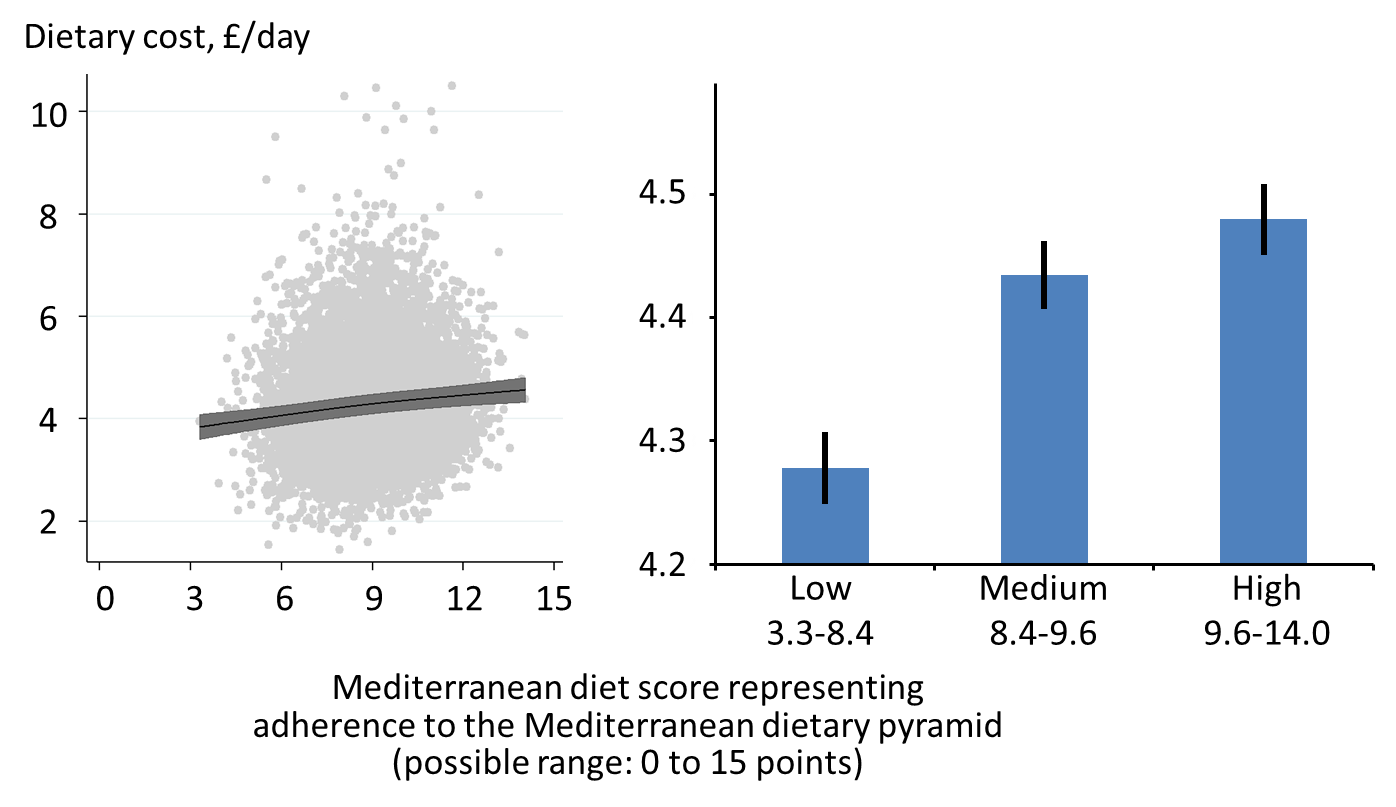 Supplementary figure 1. Associations of adherence to the Mediterranean diet with dietary cost in the Fenland Study (n=12,417). Both panels have a horizontal axis of the Mediterranean diet score (continuous scale on the left, categorical groups on the right); and a vertical axis of dietary cost in £/day. The left panel is the residual plot after regressing food cost onto model covariates in the most adjusted model (age, sex, test site, education level, occupation, household income, marital status, body-mass index, physical activity, and smoking status). From the model adjusting for the same covariates, the fitted regression line with 95% confidence intervals is drawn: regression coefficients per 4 points of the Mediterranean diet score were £0.26 (95% confidence interval: 0.21-0.31) per day, or equivalent to £1.87 (1.50-2.19) per week.Supplementary table 2: Multivariable adjusted dietary cost (£/day) by adherence to the Mediterranean diet in the Fenland Study (n=12,417).11 Daily dietary cost and dietary intake adjusted to a 2000 kcal/day diet using the residual method. All estimates adjusted for age, sex, test site, education level, occupation, household income, marital status, objectively measured physical activity (energy expenditure), smoking status and body-mass index. Results based on single imputed dataset, after confirming no difference in beta coefficients between single and multiple (10) imputations. 
2 The score (possible range from 0 to 15) represents dietary adherence to the Mediterranean dietary pyramid. The three categories were created by using tertiles. Dietary components were organised from highest to lowest cost based on high adherence.   
3 Cost of adherence refers to total cost for all components included in the score of adherence to the Mediterranean diet (i.e. sum of dietary components listed); cost of rest of diet refers to any food items included in food frequency questionnaire, but not included in the adherence score.Supplementary table 3: Contribution of socio-economic factors in explaining the association of adherence to the Mediterranean diet with dietary cost by strata of socio-economic variables in the Fenland Study (n=12,417).1 β coefficients from linear regression for daily dietary cost (£/day) by adherence to the Mediterranean dietary pyramid estimated based on 10 imputations, with strata defined based on non-imputed data. Daily dietary cost and dietary intake were adjusted to a 2000 kcal/day diet using the residual method. Reference model was adjusted for age, sex, objectively measured physical activity (energy expenditure), smoking status and BMI. Additional adjustment was made for socio-economic variables including education level, household income, marital status, test site and occupation, with exception for the stratified variable. 2 Percentage attenuation of the estimates by adjustment for socioeconomic variables (derived from 5000 bootstrap samples). For the estimate without significant association with and without the adjustment (higher education level), % attenuation was not estimated. 3 Of the three sites, Cambridge was the least deprived, followed by Ely, and Wisbech was the most deprived.4 p for interaction modifying association of adherence to the Mediterranean diet with daily dietary cost by socio-economic variables.5 Compulsory includes ‘school leaving certificate’, ‘CSE’, ‘GCE O level or GCSE’; Further includes ‘matriculation’, ‘GCE A level, AS level, highers’, ‘technical college exams, city & guilds’, ‘HND, GNVQ’, ‘completed apprenticeship’, ‘secretarial college exams’, ‘teaching diploma, HNC, NVQ’, ‘trade certificates’; Higher includes ‘university degree’.6 Routine/Tech/Others includes clerical, technical, semi-routine and routine jobs; Manager/Professional includes modern professional, senior manager, middle management, traditional professional jobs.Mean(SD) intake in servings/day, mean intake in g/dayMean(SD) intake in servings/day, mean intake in g/dayMean(SD) intake in servings/day, mean intake in g/dayTotal cohortMenWomenP-value1n=12,417n=5,735n=6,682Dietary components2  Vegetables4.7 (2.4), 2704.1 (2.0), 2305.3 (2.6), 304<0.001  Legumes0.8 (0.5), 640.8 (0.5), 590.9 (0.6), 68<0.001  Fruits2.9 (2.3), 2552.3 (2.0), 2133.3 (2.4), 291<0.001  Nuts0.2 (0.4), 6.60.2 (0.4), 6.20.3 (0.4), 7.10.014  Cereals3.2 (1.5), 1943.2 (1.6), 1873.2 (1.5), 2000.39  Dairy2.6 (1.1), 387 2.5 (1.1), 3772.7 (1.1), 396<0.001  Fish0.4 (0.3), 460.4 (0.3), 410.4 (0.4), 50<0.001  Red meat0.5 (0.3), 450.5 (0.3), 470.4 (0.3), 44<0.001  White meat0.3 (0.2), 370.3 (0.2), 340.3 (0.2), 39<0.001  Processed meat0.6 (0.4), 340.6 (0.4), 380.5 (0.4), 30<0.001  Eggs0.3 (0.3), 190.3 (0.3), 180.3 (0.3), 200.002  Potatoes 0.8 (0.4), 940.8 (0.4), 930.7 (0.4), 950.53  Alcohol0.9 (1.2), 9.51.1 (1.3), 12.20.7 (0.9), 7.1<0.001  Sweets3.0 (2.6), 2013.1 (2.5), 1892.9 (2.6), 211<0.001  Olive oil (g/day)5.0 (12.3)5.4 (13.6)4.6 (11.1)<0.001Total energy intake (kcal/day)1968.1 (689.2)2108.4 (730.0)1847.6 (627.8)<0.001Dietary cost (£/day) by adherence to Mediterranean diet (point)2Dietary cost (£/day) by adherence to Mediterranean diet (point)2Dietary cost (£/day) by adherence to Mediterranean diet (point)2p for trendLow (3.3-8.4)Medium (8.4-9.6)High (9.6-14.0)p for trendTotal dietary cost 4.26 (4.23, 4.29)4.42 (4.39, 4.45)4.47 (4.44, 4.49)<0.001  Cost of  adherence33.93 (3.90, 3.96)4.10 (4.07, 4.13)4.16 (4.13, 4.19)<0.001  Cost of rest of diet30.34 (0.34, 0.35)0.34 (0.33, 0.34)0.32 (0.32, 0.33)<0.001Cost of dietary components    Vegetables0.56 (0.54, 0.58)0.70 (0.68, 0.73)0.84 (0.81, 0.87)<0.001   Fruits0.33 (0.32, 0.35)0.48 (0.46, 0.50)0.59 (0.57, 0.62)<0.001   Dairy0.38 (0.36, 0.40)0.39 (0.37, 0.41)0.39 (0.37, 0.41)0.394   Red meat0.80 (0.77, 0.83)0.61 (0.59, 0.63)0.37 (0.36, 0.39)<0.001   Fish0.19 (0.18, 0.21)0.26 (0.25, 0.28)0.34 (0.32, 0.36)<0.001   Alcohol0.35 (0.33, 0.37)0.34 (0.33, 0.36)0.32 (0.30, 0.34)0.016   Cereals0.21 (0.19, 0.22)0.23 (0.21, 0.24)0.24 (0.23, 0.26)0.003   White meat0.25 (0.24, 0.27)0.25 (0.24, 0.27)0.23 (0.22, 0.25)0.173   Sweets0.28 (0.26, 0.30)0.24 (0.23, 0.26)0.21 (0.20, 0.23)<0.001   Processed meat0.23 (0.21, 0.24)0.19 (0.18, 0.20)0.14 (0.13, 0.15)<0.001   Legumes0.10 (0.09, 0.11)0.12 (0.11, 0.13)0.14 (0.12, 0.15)<0.001   Eggs0.07 (0.06, 0.08)0.08 (0.07, 0.09)0.09 (0.08, 0.10)0.001   Potatoes 0.08 (0.08, 0.09)0.07 (0.06, 0.08)0.05 (0.05, 0.06)<0.001   Nuts0.02 (0.01, 0.02)0.03 (0.02, 0.03)0.05 (0.04, 0.06)<0.001   Olive oil0.01 (0.01, 0.01)0.02 (0.01, 0.02)0.02 (0.01, 0.02)0.005% of adultsDifference in daily dietary cost (95% CI) (£/day) by adherence to the Mediterranean dietary pyramid (0-15 points)1 Difference in daily dietary cost (95% CI) (£/day) by adherence to the Mediterranean dietary pyramid (0-15 points)1 % attenuation 
(95% CI)2% of adultsReference modelReference model plus socioeconomic variables% attenuation 
(95% CI)2Test site3  Wisbech27.00.37 (0.29,0.46)0.32 (0.23,0.40)15.0 (7.89, 22.0)  Ely36.90.26 (0.19,0.32)0.22 (0.15,0.29)13.9 (6.31, 21.4)  Cambridge36.10.16 (0.09,0.23)0.10 (0.02,0.17)41.4 (12.3, 70.5)p<0.0014p<0.0014Education level5  Compulsory19.90.35 (0.25,0.45)0.32 (0.22,0.42)6.64 (-0.18, 13.5)  Further46.20.30 (0.24,0.36)0.27 (0.20,0.33)12.2 (6.65, 17.7)  Higher33.90.05 (-0.03,0.12)0.03 (-0.04,0.11)not estimated2P<0.0014p<0.0014Household income  ≤ £25,00032.90.28 (0.21,0.36)0.27 (0.19,0.35)5.43 (-3.45, 14.3)  £25,001 to £44,77534.20.22 (0.15,0.29)0.18 (0.11,0.26)16.2 (3.74, 28.6)  ≥  £44,776 33.00.14 (0.07,0.22)0.13 (0.06,0.21)6.91 (11.2, 25.0)p=0.0014p=0.0024Occupation6  Routine/Tech/Other41.50.29 (0.23,0.36)0.28 (0.21,0.35)4.75 (-2.02, 11.5)  Manager/ Professional58.50.15 (0.10,0.21)0.13 (0.08,0.19)12.8 (1.25, 24.4)p<0.0014p=0.0014